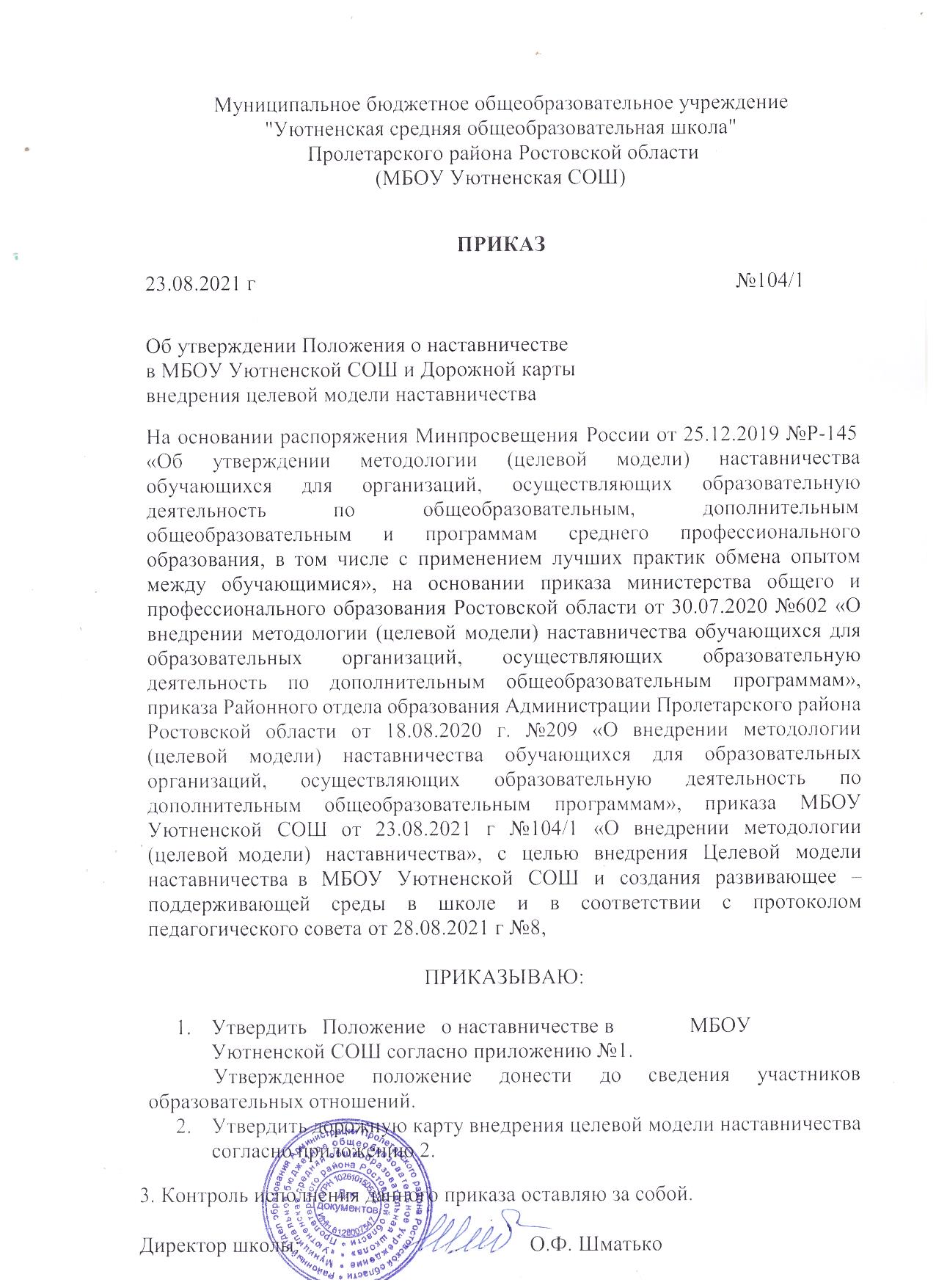 Приложение №1к приказуот23.08.2021г№104/1ПОЛОЖЕНИЕо наставничествевМБОУУютненской СОШОбщиеположенияНастоящее Положение о наставничестве (далее - Положение) в МБОУ Уютненской СОШ (далее – Школа) разработано в соответствии с Федеральным закономот 29.12.2012 г. № 273-ФЗ «Об образовании в Российской Федерации» (с изменениями идополнениями),воисполнениепостановленияМинистерствапросвещенияРФот24.12.2019№Р-145«Обутвержденииметодологии(целевоймодели)наставничестваобучающихся для организаций, осуществляющих деятельность по общеобразовательным,дополнительнымобщеобразовательнымпрограммамипрограммамсреднегопрофессиональногообразования, втомчислес применениемлучшихпрактик обменаопытоммеждуобучающимися».Целеваямодельнаставничестваразработана вцелях достижениярезультатовфедеральных и региональных проектов «Современная школа», «Молодые профессионалы(Повышение конкурентоспособности профессионального образования)» и «Успех каждогоребенка».НастоящееПоложениеустанавливаетправовойстатуснаставникаинаставляемого, регламентирует взаимоотношения между участниками образовательныхотношенийвдеятельностинаставничества.ОсновныепонятияитерминыНаставничество-универсальнаятехнологияпередачиопыта,знаний,формирования навыков, компетенций, метакомпетенций и ценностей через неформальновзаимообогащающееобщение,основанное надоверииипартнерстве.Форма наставничества - способ реализации целевой модели через организациюработынаставническойпарыилигруппы,участникикоторойнаходятсявзаданнойобстоятельствами ролевой ситуации, определяемой основной деятельностью и позициейучастников.Программанаставничества-комплексмероприятийиформирующихихдействий, направленных на организацию взаимоотношений наставника и наставляемого вконкретныхформахдляполученияожидаемыхрезультатов.Наставляемый-участникпрограммынаставничества,которыйчерезвзаимодействиеснаставникомиприегопомощииподдержкерешаетконкретныежизненные, личные и профессиональные задачи, приобретает новый опыт и развиваетновыенавыкиикомпетенции.Наставник - участник программы наставничества, имеющий успешный опыт вдостижениижизненного,личностногоипрофессиональногорезультата,готовыйикомпетентныйподелитьсяопытоминавыками,необходимымидлястимуляциииподдержкипроцессовсамореализацииисамосовершенствованиянаставляемого.Куратор-сотрудникШколы,осуществляющийдеятельностьпообщеобразовательным,дополнительнымобщеобразовательнымпрограммам,которыйотвечаетзаорганизациюпрограммынаставничества.Целеваямодельнаставничества-системаусловий,ресурсовипроцессов,необходимыхдляреализациипрограммнаставничества вШколе.Благодарный выпускник - выпускник Школы, который ощущает эмоциональнуюсвязьсней,чувствует  признательностьиподдерживает  личными  ресурсами  (делитсяопытом,мотивируетобучающихсяипедагогов,инициируетиразвиваетэндаумент,организуетстажировкиит.д.).Цели изадачинаставничестваЦельюнаставничестваявляетсямаксимальнополноераскрытиепотенциалаличностинаставляемого,необходимоедляуспешнойличнойипрофессиональнойсамореализации в современных условиях неопределенности, а также создание условий дляформирования эффективной системы поддержки, самоопределения и профессиональнойориентации всех обучающихся в возрасте от 10 лет, педагогических работников (далее -педагоги)разныхуровнейобразования.Основнымизадачаминаставничестваявляются:разработкаи реализациямероприятийдорожной картывнедренияцелевоймодели;разработкаиреализацияпрограммнаставничества;реализациякадровойполитики,втомчисле:привлечение,обучениеиконтрользадеятельностьюнаставников, принимающихучастиевпрограмменаставничества;инфраструктурноеиматериально-техническоеобеспечениереализациипрограммнаставничества;осуществление персонифицированного учета обучающихся, молодых специалистовипедагогов,участвующихвпрограммахнаставничества;проведениевнутреннегомониторингареализациииэффективностипрограммнаставничества;формированиябазданныхпрограммнаставничестваилучшихпрактик;обеспечениеусловийдляповышенияуровняпрофессиональногомастерствапедагогическихработников,задействованныхвреализациицелевоймоделинаставничества,вформате непрерывногообразования.ОрганизационныеосновынаставничестваНаставничество организуется на основании приказа. Руководство деятельностьюнаставничества осуществляет куратор, заместитель директора по учебно-воспитательнойработе.Кураторцелевоймоделинаставничестваназначаетсяприказомдиректора.Реализацияпроисходитчерезработукураторасдвумябазами:базойнаставляемыхибазойнаставников.ФормированиебазнаставниковинаставляемыхосуществляетсядиректоромШколы, куратором, педагогами,классными руководителямии инымилицамиШколы,располагающимиинформациейопотребностяхпедагоговиподростков–будущихучастниковнаправлениянаставничества.Наставляемымимогутбытьобучающиеся:проявившиевыдающиеся способности;демонстрирующиенеудовлетворительныеобразовательныерезультаты;сограниченнымивозможностямиздоровья;попавшиевтруднуюжизненнуюситуацию;имеющиепроблемы споведением;непринимающиеучастиев жизниШколы,отстраненныхотколлектива.Наставляемымимогутбытьпедагоги:молодыеспециалисты;находящиесявсостоянииэмоциональноговыгорания,хроническойусталости;находящиесявпроцессеадаптациинановомместеработы;желающиеовладетьсовременнымипрограммами,цифровыминавыками,ИКТкомпетенциямиит.д.Наставникамимогутбыть:обучающиеся,	мотивированные	помочь	сверстникам	в	образовательных,спортивных,творческихиадаптационныхвопросах;педагоги	и	специалисты,	заинтересованные	в	тиражировании	личногопедагогическогоопытаисозданиипродуктивнойпедагогическойатмосферы;родителиобучающихся-активныеучастники родительскихсоветов;выпускники, заинтересованныевподдержкесвоейШколы;сотрудникипредприятий,заинтересованныевподготовкебудущихкадров;успешныепредпринимателиилиобщественныедеятели,которыечувствуютпотребностьпередатьсвойопыт;ветераныпедагогическоготруда.Базанаставляемыхибазанаставниковможетменятьсявзависимостиотпотребностей Школы в целом и от потребностей участников образовательных отношений:педагогов,учащихсяиихродителей(законныхпредставителей).Участиенаставниковинаставляемыхвцелевоймоделинаставничестваосновываетсянадобровольномсогласии.Дляучастиявпрограммезаполняютсясогласиянаобработкуперсональныхданных от совершеннолетних участников программы и согласия от родителей (законныхпредставителей)несовершеннолетнихнаставляемыхинаставников.Формирование наставнических пар, групп осуществляется после знакомствас планамиработыпонаставничеству.Формирование наставнических пар, групп осуществляется на добровольнойосновеиутверждаетсяприказомдиректора.С наставниками, приглашенными из внешней среды, составляется договор осотрудничестве набезвозмезднойоснове.РеализацияцелевоймоделинаставничестваДляуспешнойреализациицелевоймоделинаставничества,исходяизобразовательныхпотребностейШколывцелевоймодели наставничестварассматриваютсяследующие формы наставничества: «Учитель - ученик», «Ученик - ученик», «Учитель -учитель»,«Работодатель-ученик»,«Студент-ученик».Представлениепрограммнаставничествавформе«Учитель-ученик»,«Ученик-ученик»,«Учитель-учитель»,«Работодатель-ученик»,«Студент-ученик»наученическойконференции,педагогическомсоветеиродительскомсовете.Этапыкомплексамероприятийпореализациивзаимодействиянаставникнаставляемый.Проведениепервой(организационной)встречинаставникаинаставляемого.Проведение второй (пробной) встречи наставника и наставляемого. Проведение встречи-планированиярабочегопроцессаснаставникоминаставляемым.Регулярныевстречинаставникаинаставляемого.Проведениезаключительнойвстречинаставникаинаставляемого.Реализацияцелевоймоделинаставничестваосуществляетсявтечениекалендарногогода.Количествовстречнаставникинаставляемыйопределяютсамостоятельноприприведениивстречи-планировании.Мониторинг иоценкарезультатовреализациипрограммынаставничестваМониторингпроцессареализациипрограммнаставничествапонимаетсякаксистемасбора,обработки,храненияииспользованияинформацииопрограмменаставничества и/илиотдельныхееэлементах.Мониторингпрограммынаставничествасостоитиздвухосновныхэтапов:оценкакачествапроцессареализациипрограммынаставничества;оценка мотивационно-личностного, компетентностного, профессионального ростаучастников,динамикаобразовательныхрезультатов.Сравнениеизучаемыхличностныххарактеристикучастниковнаставничествапроходит на "входе" и "выходе" реализуемого плана. Мониторинг проводится куратором инаставникамидваразазапериоднаставничества:промежуточныйиитоговый.ОбязанностинаставникаЗнатьтребованиязаконодательствавсфереобразования,ведомственныхнормативныхактов,определяющихправаиобязанности.Разработатьсовместноснаставляемымпланнаставничества.Помогатьнаставляемомуосознатьсвоисильныеислабыестороныиопределитьвекторыразвития.Формировать наставнические отношения в условиях доверия, взаимообогащенияи открытого диалога. Ориентироваться на близкие, достижимые для наставляемого цели,нообсуждатьснимдолгосрочнуюперспективуибудущее.Предлагатьсвоюпомощьвдостижениицелейижеланийнаставляемогоиуказывать на риски и противоречия. Не навязывать наставляемому собственное мнение ипозицию, но стимулировать развитие у наставляемого своего индивидуального видения.Оказыватьнаставляемомуличностнуюипсихологическуюподдержку,мотивировать,подталкиватьиободрятьего.Личнымпримеромразвиватьположительныекачестванаставляемого,корректировать его поведение в школе,привлекатькучастию вобщественной жизниколлектива,содействоватьразвитиюобщекультурногои профессиональногокругозора.Подводитьитогинаставническойпрограммысформированиемотчетаопроделаннойработеспредложениямиивыводами.Права наставникаВносить	на	рассмотрение	администрации	Школы	предложения	посовершенствованиюработы,связаннойснаставничеством.Защищатьпрофессиональнуючестьидостоинство.Знакомиться сжалобамиидругими документами,содержащимиоценкуего работы,даватьпонимобъяснения.Проходитьобучениесиспользованиемфедеральныхпрограмм.Получать	психологическое	сопровождение.	Участвовать	в	школьных,	районных,региональныхивсероссийскихконкурсахнаставничества.ОбязанностинаставляемогоЗнать	требования	законодательства	в	сфере	образования,	ведомственныхнормативныхактов,УставаШколы,определяющихправа иобязанности.Разработатьсовместноснаставляемымпланнаставничества.Выполнятьэтапыреализацииплананаставничества.Права наставляемогоВноситьнарассмотрениеадминистрацииШколыпредложенияпосовершенствованиюработы,связаннойснаставничеством.Рассчитыватьнаоказаниепсихологическогосопровождения.Участвовать в школьных, районных, региональных и всероссийских конкурсахнаставничества.Защищатьсвоиинтересысамостоятельнои(или) черезпредставителя.МеханизмымотивацииипоощрениянаставниковМероприятияпопопуляризацииролинаставника:организация и проведение фестивалей, форумов, конференций наставников на школьном,городскомуровне.Выдвижениелучшихнаставниковнаконкурсыимероприятиянамуниципальном,региональномифедеральномуровнях.Проведение школьного конкурса профессионального мастерства «Наставникгода»,«Лучшаяпара»,«Наставник+».Созданиенашкольномсайтеспециальнойрубрики"Нашинаставники";методическойкопилкиспрограммаминаставничества;доскапочета«Лучшиенаставники».Награждениешкольнымиирайоннымиграмотами"Лучшийнаставник";благодарственныеписьмародителямнаставниковизчислаобучающихся;благодарственныеписьманапредприятияиорганизациинаставников.Предоставлять наставникам возможность принимать участие в формированиипредложений,касающихсяразвитияШколы.Документы,регламентирующиенаставничество12.1.Кдокументам, регламентирующим деятельность наставников,относятся:настоящееПоложение;приказ заведующего РООовнедрениицелевоймоделинаставничества;целеваямодель наставничествавШколе;дорожнаякартавнедрения системынаставничествав Школе;приказоназначениикураторавнедренияцелевоймоделинаставничествавШколе;приказоборганизации«Школынаставников»сутверждениемпланаработыиграфиковобучениянаставников;приказ«Обутверждениинаставническихпар,групп»;приказ«Опроведенииитоговогомероприятияврамкахреализациицелевоймоделинаставничества»;протокол	заседаний	педагогического,	методического	совета,	методическихобъединений,накоторыхрассматривалисьвопросынаставничества.Дорожнаякартавнедрения(целевоймодели)наставничествавМБОУУютненскойСОШ№п/пНаименованиеэтапаМероприятиеСодержание деятельностиСрокиОтветственные1Подготовкаусловий	длязапускацелевоймоделинаставничестваИзучение		исистематизацияимеющихсяматериалов	попроблеменаставничестваИзучение		Распоряжения			министерстваобразования Российской Федерации № Р-145 от25.12.2019«Обутвержденииметодологии(целевой)моделинаставничестваобучающихсядля	организаций,		осуществляющихобразовательную	деятельность	пообщеобразовательным,			дополнительнымобщеобразовательнымипрограммамсреднегопрофессиональногообразования,втомчислесприменениемлучшихпрактикобменаопытоммеждуобучающимися»Август2021Куликова А.В.1Подготовкаусловий	длязапускацелевоймоделинаставничестваПодготовканормативнойбазыреализациицелевой	моделинаставничестваИзданиеприказаовнедрениицелевоймоделинаставничества.Разработка	и	утверждение	положения	онаставничестве.Разработкаиутверждениедорожнойкартывнедрениясистемынаставничества.Издание	приказа	о	назначении	кураторавнедрения целевой моделинаставничества.Август2021ШматькоО.Ф.,проектнаягруппапо	внедрениюпроекта«Целеваямодельнаставничества»1Подготовкаусловий	длязапускацелевоймоделинаставничестваВыбор	форм		ипрограммнаставничестваисходя		изпотребностейПроведениемониторингаповыявлениюпредварительныхзапросовотпотенциальныхнаставляемыхиотзаинтересованныхвнаставничествеаудиториивнутриивнешколы:выпускники,работодателиидр.Август2021Сумченко Н.В.Проведениеадминистративногосовещанияповопросамреализациицелевоймоделинаставничества.Выборформипрограммнаставничества.Август2021Куликова А.В.Составлениепланаработы(дорожнойкарты)последующимформамнаставничества:«Учитель-ученик»,«Ученик-ученик»,«Учитель-учитель»,«Работодатель-ученик»,«Студент -ученик»Август2021Клочкова Е.И.Информирование	родителей,педагогов,обучающихся	овозможностяхицелях		целевоймоделинаставничестваПроведениепедагогическогосовета.Проведениеродительскихсобраний.Проведениеученическойконференции.Проведениеклассныхчасов.Информированиечерезраздел«Наставничество»на Сайте образовательнойорганизации.Информированиевнешнейсреды.Август	-сентябрь2021Куликова А.В.,Сумченко Н.В.2ФормированиебазынаставляемыхСборданныхонаставляемыхПроведение анкетированиясредиобучающихся, педагогов, желающих принятьучастие впрограмменаставничества.Сбор согласий на обработку персональныхданных от совершеннолетних участниковнаправлений наставничества и согласия отродителей (законных представителей)несовершеннолетнихнаставляемых.Сбордополнительнойинформацииозапросахнаставляемых обучающихся от третьих лиц:классныйруководитель,психолог,родители.Сбордополнительнойинформацииозапросахнаставляемыхпедагоговизличныхдел,анализаСентябрь2021Куликова А.В.,Сумченко Н.В.методическойработы,рекомендацийаттестаций,анализаанкетпрофстандарта.ФормированиебазынаставляемыхФормированиебазыданныхнаставляемых изчисла педагогов.Формированиебазыданныхнаставляемых изчисла обучающихся.Август	-сентябрь2021Куликова А.В.3ФормированиебазынаставниковСборданныхонаставникахПроведениеанкетированиясредипотенциальныхнаставников,желающихпринятьучастие впрограмменаставничества.Сборсогласийнасбориобработкуперсональныхданных.Август	-сентябрь2021 Куликова А.В.,Сумченко Н.В.3ФормированиебазынаставниковСборданныхонаставникахПроведение  мероприятия(круглый	стол)дляинформированияивовлеченияпотенциальныхнаставниковиз внешнейсредыАвгуст	-сентябрь2021Куликова А.В.4Отбор	иобучениенаставниковВыявлениенаставников,входящихвбазупотенциальныхнаставниковПроведениеанализабазынаставниковивыборподходящихдляконкретнойпрограммыкандидатурАвгуст	-сентябрь2021Куликова А.В.4Отбор	иобучениенаставниковОбучениенаставниковдляработы	снаставляемымиПодготовка	методических	материалов	длясопровождениянаставническойдеятельностиАвгуст	-сентябрь2021Куликова А.В.4Отбор	иобучениенаставниковОбучениенаставниковдляработы	снаставляемымиИздание	приказа	об	организации	«Школынаставников»сутверждениемпланаработыиграфиковобучениянаставниковАвгуст2021 Шматько О.Ф.4Отбор	иобучениенаставниковОбучениенаставниковдляработы	снаставляемымиОрганизация«Школы наставников»ипроведениеобученияСентябрь2021Куликова А.В.5Формированиенаставническихпар,группОтборнаставников	инаставляемыхПроведениеанализазаполненныханкетпотенциальныхнаставниковисопоставлениеданныхс анкетаминаставляемых.Организация групповой встречи наставников инаставляемых.Сентябрь2021гКуликова А.В.,Сумченко Н.В.Проведение анкетирования на предметпредпочитаемогонаставника,наставляемогопослезавершениягрупповойвстречи.Анализанкетгрупповойвстречиисоединениенаставниковинаставляемыхвпары,группы.Закреплениенаставническихпар,группИздание	приказа	«Об	утверждениинаставническихпар,групп»Сентябрь2021гШматько О.И.Закреплениенаставническихпар,группСоставлениеплановиндивидуальногоразвитиянаставляемых,	индивидуальные	траекторииобученияСентябрь2021гНаставникиЗакреплениенаставническихпар,группОрганизацияпсихологическогосопровождениянаставляемым,несформировавшимпаруилигруппу(принеобходимости),продолжитьпоискнаставникаСентябрь2021гСумченко Н.В.6Организация	иосуществлениеработынаставническихпар,группОрганизациякомплексапоследовательных	встречнаставников	инаставляемыхПроведение первой (организационной) встречинаставника и наставляемого.Проведениевторой(пробной)встречинаставника инаставляемого.Проведениевстречи-планированиярабочегопроцессаврамкахпрограммынаставничестванаставникоминаставляемым.Регулярныевстречинаставникаинаставляемого.Проведение    заключительной     встречинаставникаинаставляемого2021	-2022уч.годНаставники6Организация	иосуществлениеработынаставническихпар,группОрганизациятекущегоконтролядостиженияпланируемыхрезультатовнаставникамиАнкетирование.Форматы	анкет	обратной	связи	дляпромежуточнойоценкиЯнварь2022Сумченко Н.В.7ЗавершениенаставничестваОтчеты		попланам	работынаправленийнаставничества(1 развквартал)Проведение мониторинга личнойудовлетворенности участием в направлениинаставничества.Проведениемониторингакачествареализациипланаработы(дорожнойкарты)наставничества.Мониторингиоценкавлияниямероприятий(дорожнойкарты)навсехучастников.Май2022Куликова А.В.,Сумченко Н.В.7ЗавершениенаставничестваМотивация	ипоощрениянаставниковИзданиеприказаопоощренииучастниковнаставническойдеятельности.ВручениеБлагодарственныхписемпартнерам.Изданиеприказа«Опроведенииитоговогомероприятияврамкахреализациицелевоймоделинаставничества»Май2022ШматькоО.Ф.7ЗавершениенаставничестваМотивация	ипоощрениянаставниковПубликация результатов реализованныхнаправлений наставничества, лучшихнаставников,информациинасайтеобразовательной организации, организаций-партнеров.Проведениешкольногоконкурсапрофессиональногомастерства:"Наставникгода","Лучшаяпара"Май2022Куликова А.В..